Lampiran 10	: Dokumentasi Penelitian Tentang Penyelenggaraan Pelatihan   Pembuatan Bunga Sanggul Pengantin Bagi Kaum Perempuan Di     PKBM An’Nuur Kota Makassar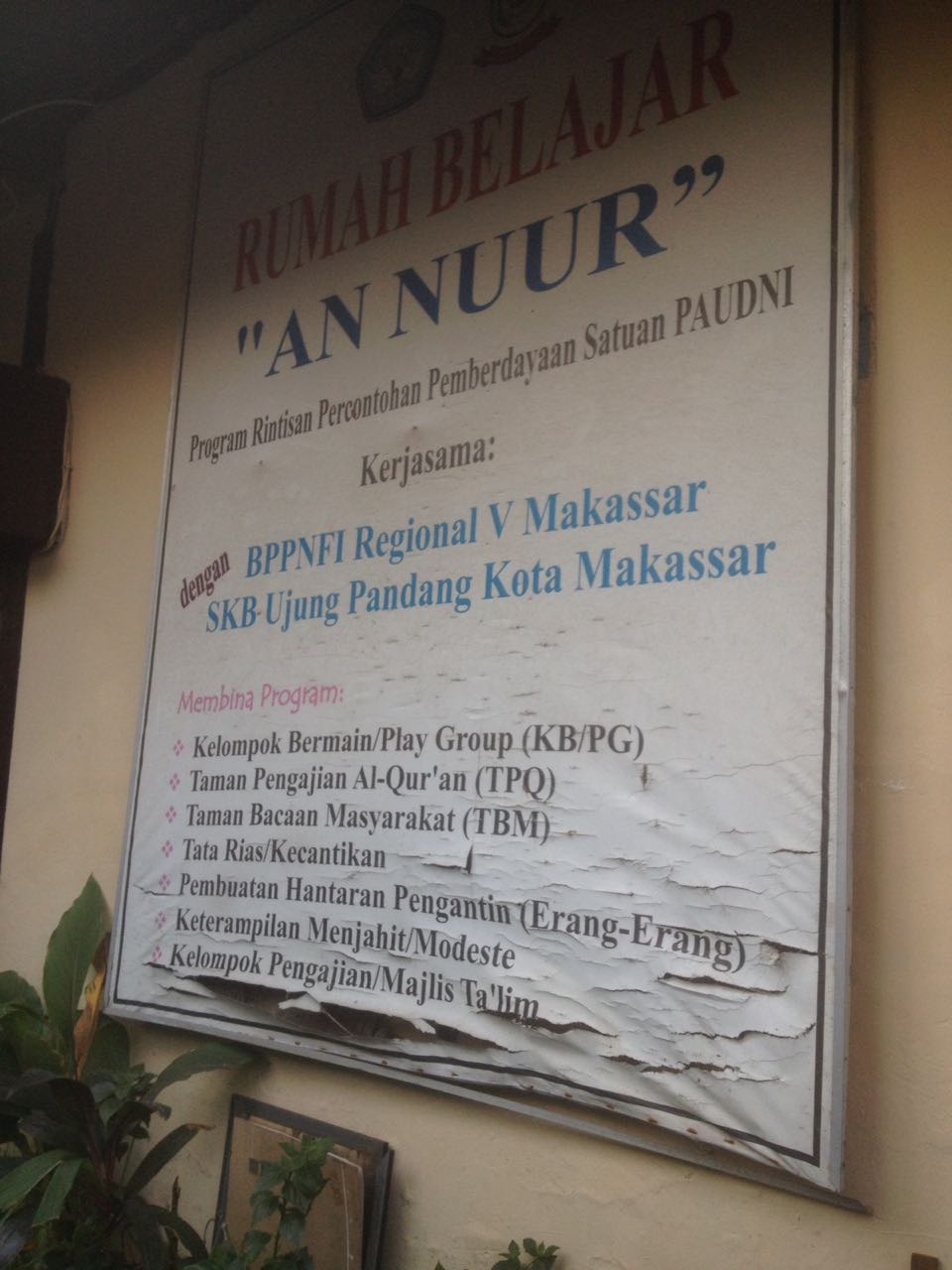 Foto PKBM An’Nuur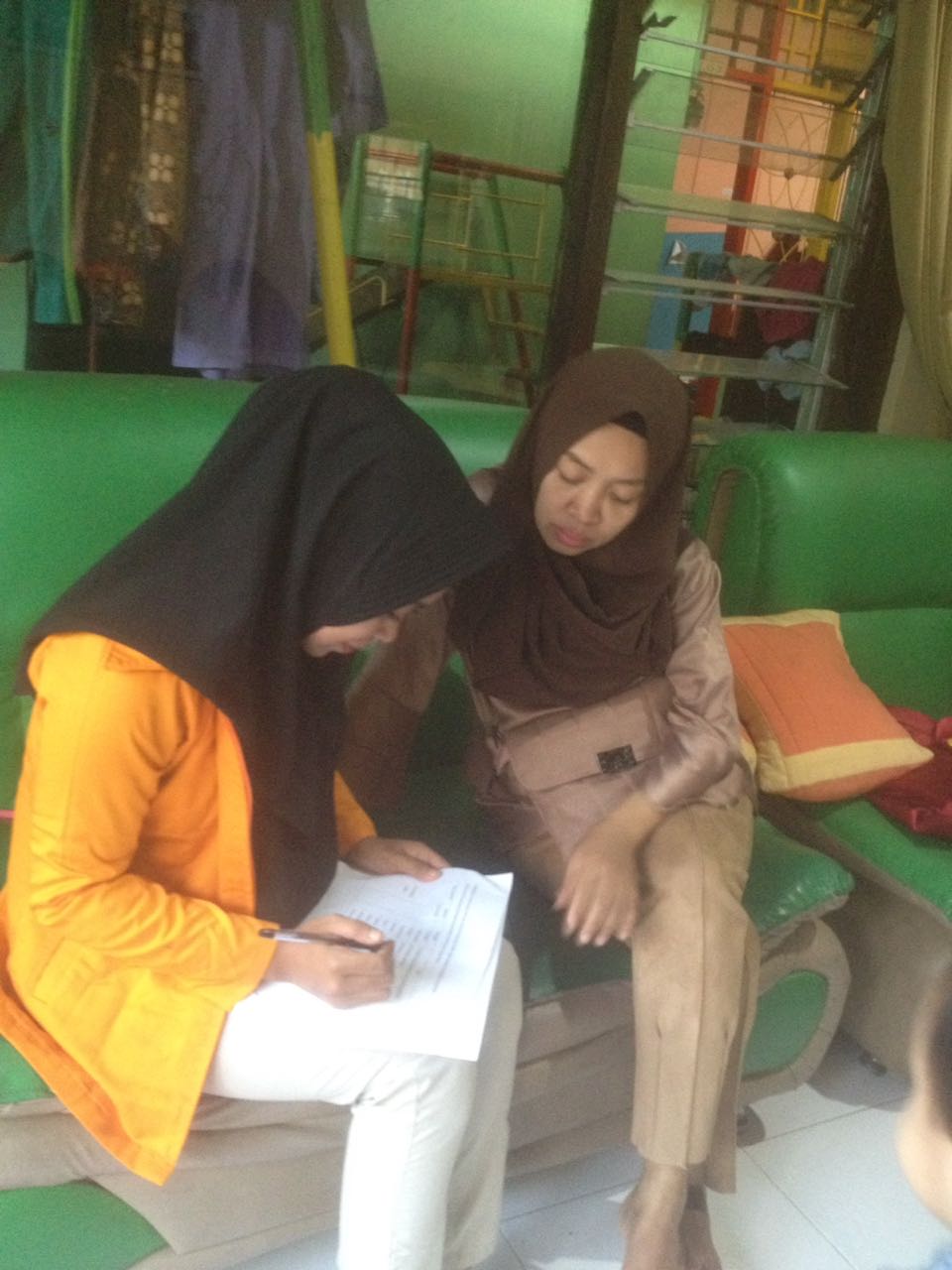 Wawancara Peneliti Dengan Tutor 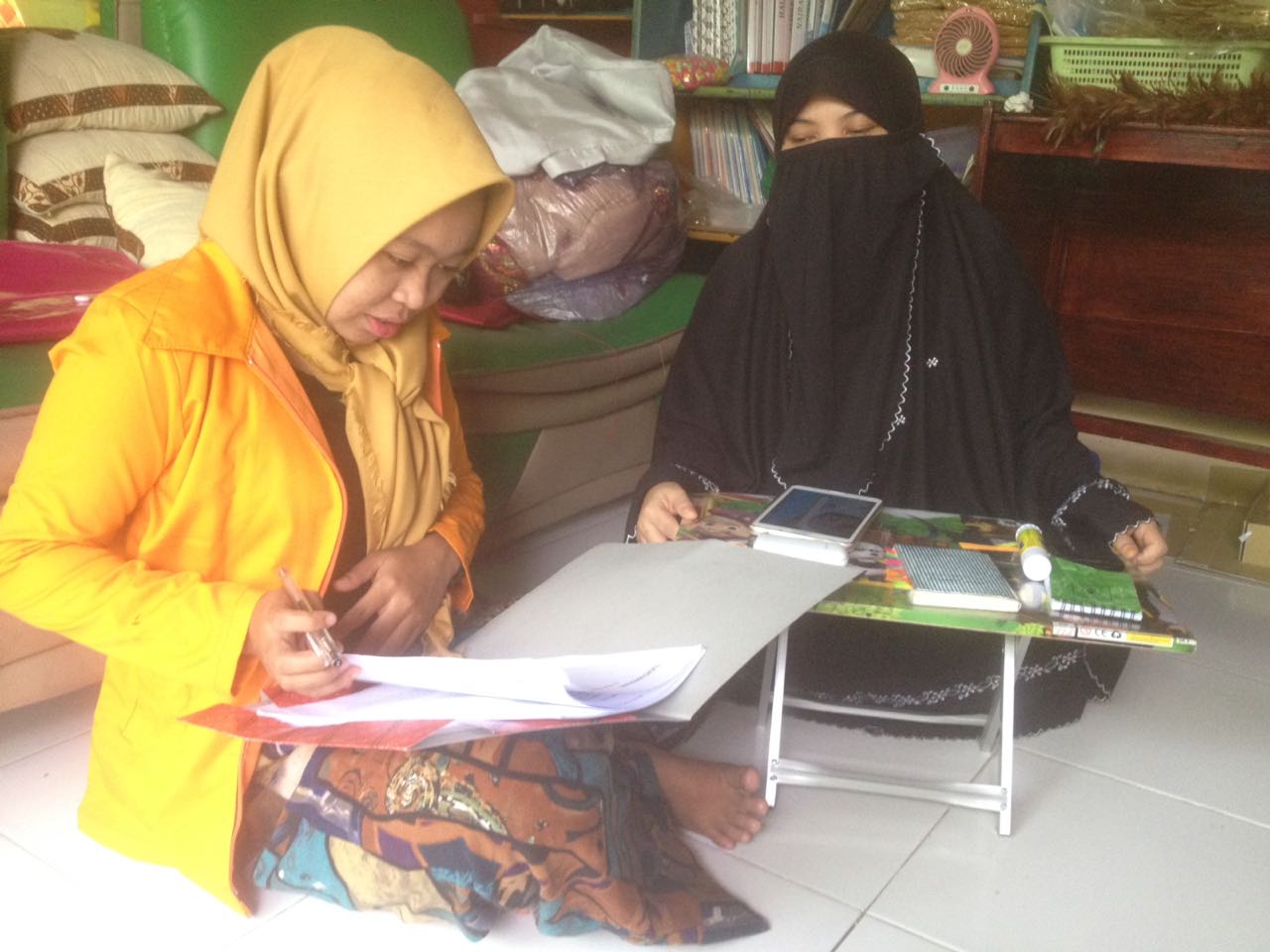 Wawancara Peneliti Dengan Pengelola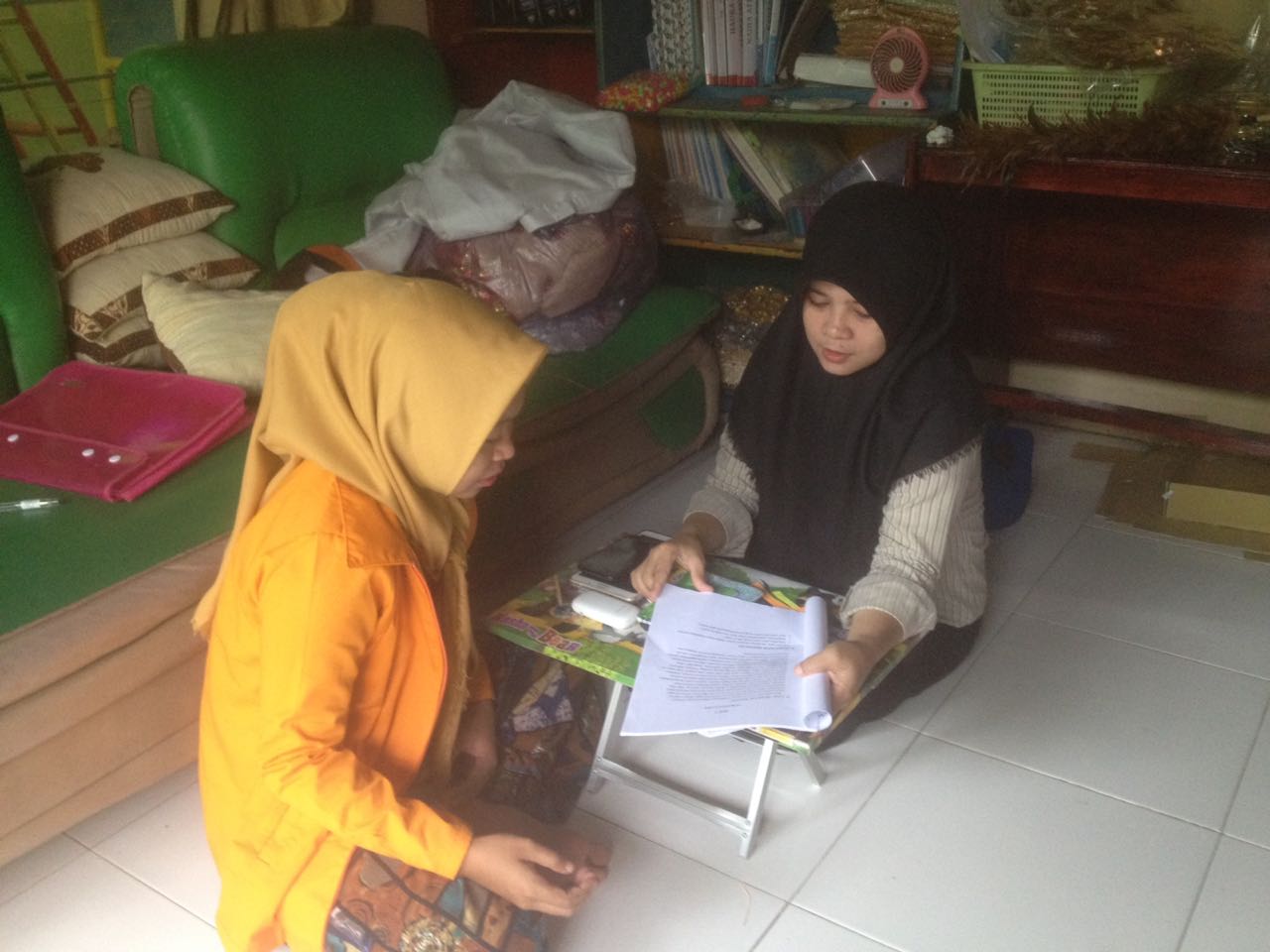 Wawancara Peneliti Dengan Penyelenggara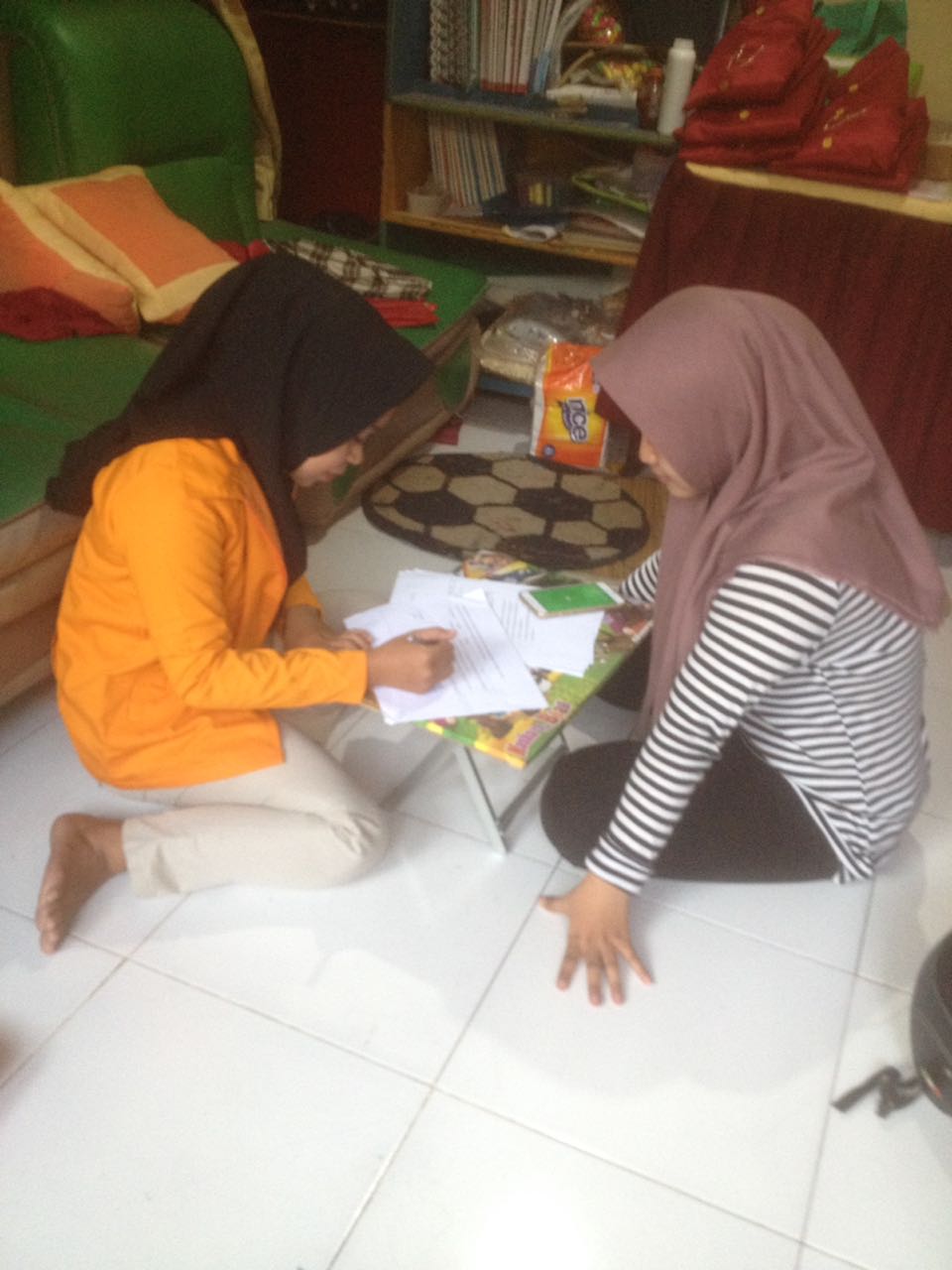 Wawancara Dengan Warga Belajar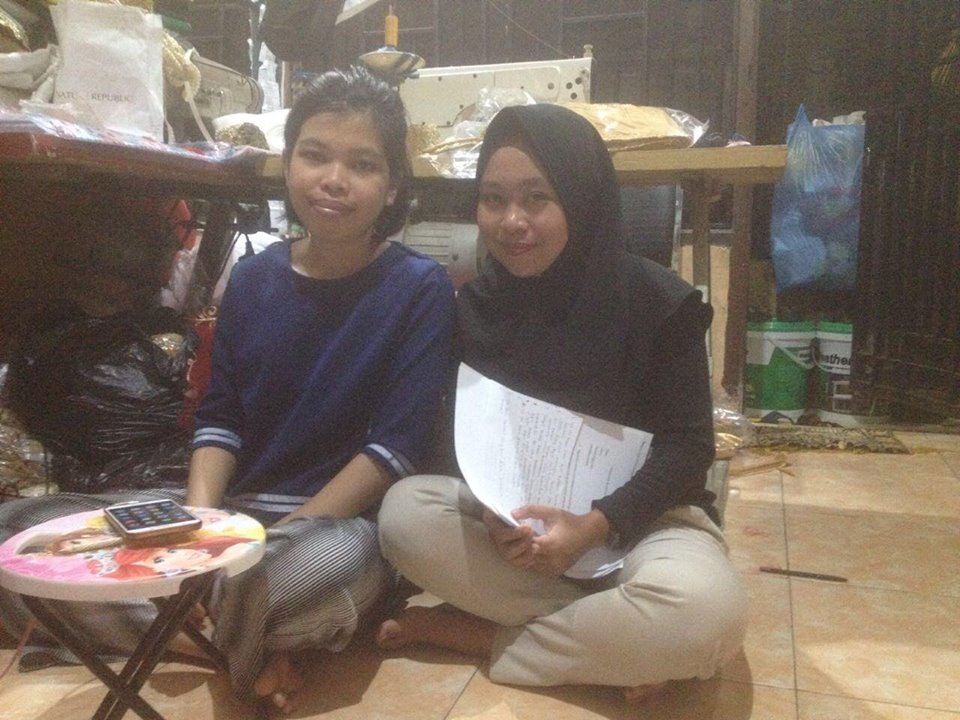 Foto Dengan warga belajar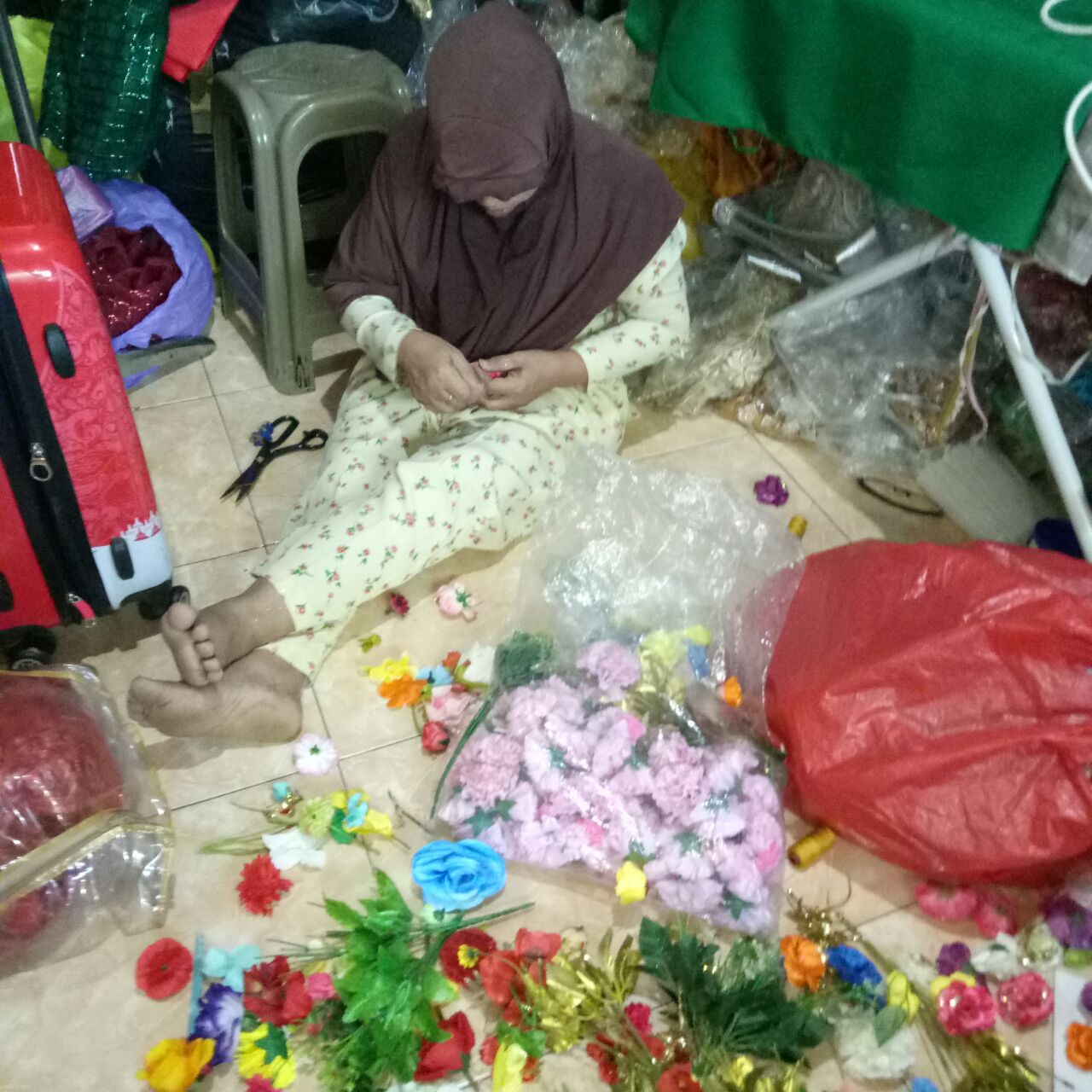 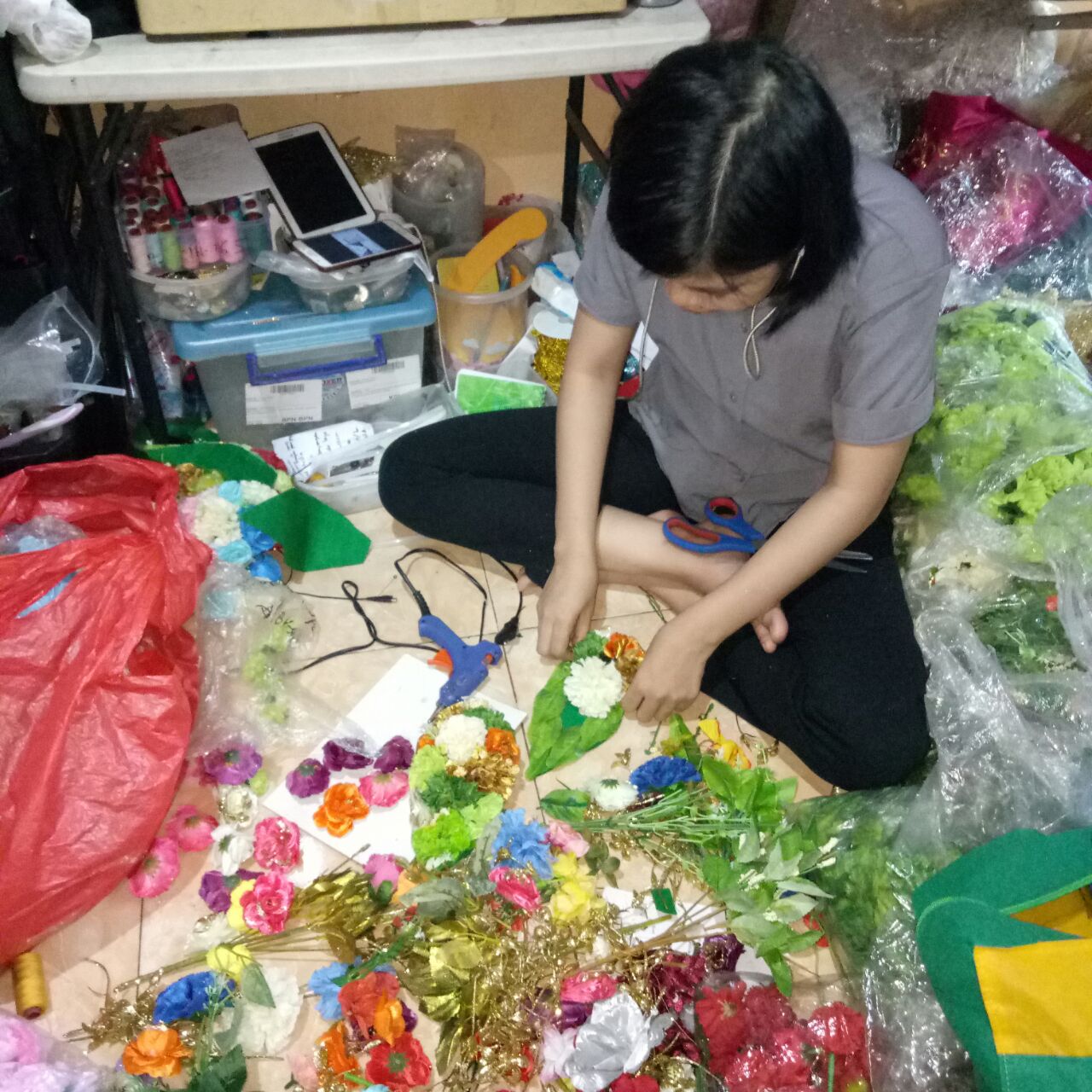 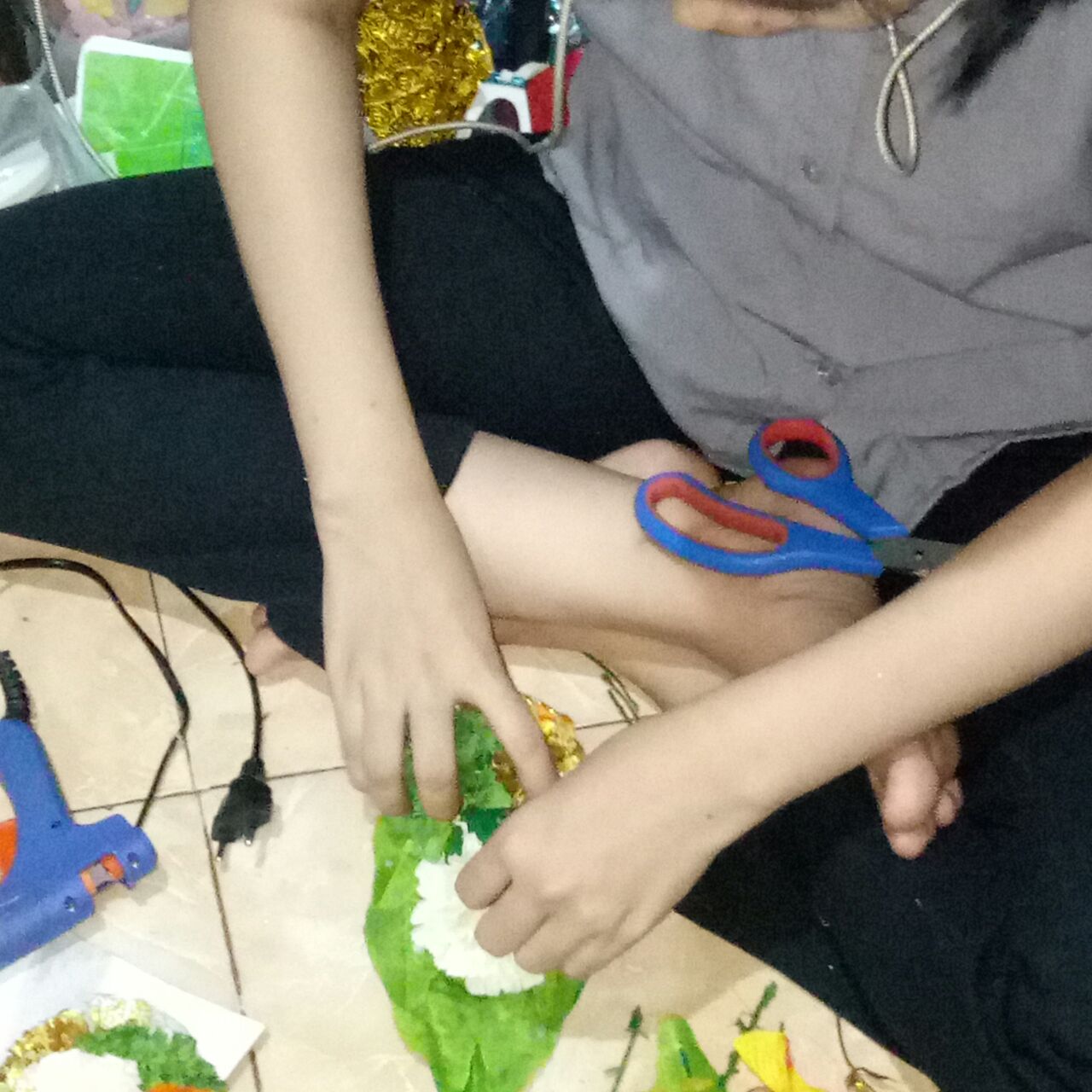 Proses Pembuatan Bunga Sanggul Pengantin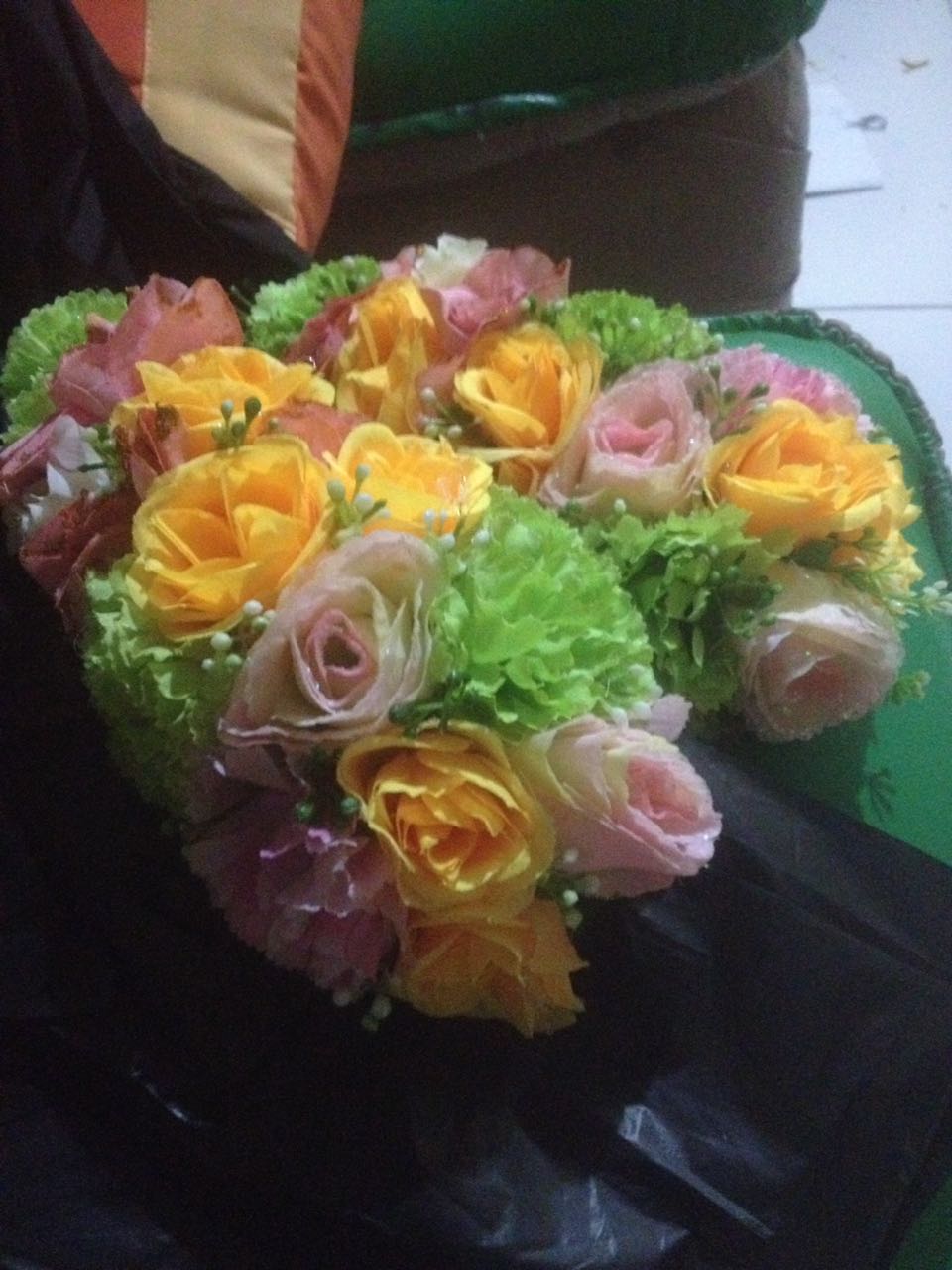 Bentuk Bunga sanggul Pengantin 